Приложение к постановлению администрации Быстринского муниципального района от 16.03.2021 № 388 (в редакции постановления администрации Быстринского муниципального района от «03» февраля 2022г № 31)Муниципальная программа «Профилактика правонарушений, терроризма, экстремизма, наркомании и алкоголизма в Быстринском муниципальном районе»с. Эссо2022 годПаспорт
Муниципальная программы «Профилактика правонарушений, терроризма, экстремизма, наркомании и алкоголизма в Быстринском муниципальном районе»(далее – Программа)Паспорт Подпрограммы 1
«Профилактика правонарушений и преступлений в Быстринском муниципальном районе» (далее – Подпрограмма 1)Паспорт Подпрограммы 2
«Профилактика терроризма и экстремизма в Быстринском муниципальном районе» (далее – Подпрограмма 2)Паспорт Подпрограммы 3
«Профилактика наркомании и алкоголизма в Быстринском муниципальном районе» (далее – Подпрограмма 3)Приоритеты и цели муниципальной политики в сфере реализации Программы1.1. Основными приоритетами муниципальной политики в сфере реализации Программы являются: 1) осуществление профилактических, в том числе воспитательных, пропагандистских мер, направленных на предупреждение экстремистской деятельности; 2) реализация государственной политики в области противодействия терроризму, профилактика терроризма; 3) организационное обеспечение деятельности Антитеррористической          комиссии в Быстринском муниципальном районе; 4) осуществление мониторинга, а также оценки развития наркоситуации в Быстринском муниципальном районе; 5) привлечение казаков Быстринского станичного общества к несению государственной и иной службы в Быстринском муниципальном районе. 1.2. Исходя из вышеуказанных основных приоритетов муниципальной политики в сфере реализации Программы целями Программы являются: 1) повышение безопасности жизнедеятельности и уровня защищенности и спокойствия населения Быстринского муниципального района, в том числе путем снижения       уровня преступлений и правонарушений; 2) сокращение незаконного потребления наркотических средств и       психотропных веществ, потребления алкогольной продукции населением и снижение уровня заболеваемости наркоманией и алкоголизмом; 3) развитие российского казачества в Быстринском муниципальном районе. 1.3. Достижение указанных целей потребует решения следующих задач:  1) реализация мер, направленных на профилактику правонарушений и     преступлений; 2) реализация мер, направленных на профилактику терроризма и       экстремизма; 3) снижение масштабов незаконного потребления наркотических средств и психотропных веществ, потребления алкогольной продукции населением. 1.4. Для достижения целей и решения задач Программы предусмотрены основные мероприятия, сведения о которых приведены в приложении №1 к Программе. Методика оценки эффективности Программы2.1. Оценка эффективности реализации Программы производится ежегодно. Результаты оценки эффективности реализации Программы представляются в составе годового отчета ответственного исполнителя Программы о ходе ее реализации и об оценке эффективности. 2.2. Оценка эффективности Программы производится с учетом следующих составляющих: 1) оценки степени достижения целей и решения задач (далее - степень          реализации) Программы; 2) оценки степени соответствия запланированному уровню затрат краевого бюджета;3) оценки степени реализации контрольных событий плана реализации Программы (далее - степень реализации контрольных событий). 2.3. Для оценки степени реализации Программы определяется степень         достижения плановых значений каждого показателя (индикатора) Программы. 2.4. Степень достижения планового значения показателя (индикатора) Программы определяется по формулам: 1) для показателей (индикаторов), желаемой тенденцией развития которых является увеличение значений: СД гппз =ЗПгпф/ЗПгпп,где СДгппз - степень достижения планового значения показателя (индикатора) Программы; ЗПгпф - значение показателя (индикатора), фактически достигнутое на конец отчетного периода; ЗПгпп - плановое значение показателя (индикатора) Программы; для показателей (индикаторов), желаемой тенденцией развития которых является снижение значений:СДгппз—ЗПгпп/ЗПгпфСтепень реализации Программы определяется по формуле:, где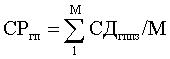 СРгп - степень реализации Программы; М - число показателей (индикаторов) Программы. При использовании данной формулы в случае, если СДгппз больше 1, значение СДгппз принимается равным 1. Степень соответствия запланированному уровню затрат местного бюджета определяется для Программы в целом по формуле: ССуз = Зф / Зп, гдеССуз - степень соответствия запланированному уровню затрат местного бюджета; Зф - фактические расходы местного бюджета на реализацию Программы в отчетном году; Зп - плановые расходы местного бюджета на реализацию Программы в отчетном году. Степень реализации контрольных событий определяется для         Программы в целом по формуле: СРкс = КСв / КС, гдеСРкс - степень реализации контрольных событий; КСв - количество выполненных контрольных событий из числа              контрольных событий, запланированных к реализации в отчетном году; КС - общее количество контрольных событий, запланированных к           реализации в отчетном году. Эффективность реализации Программы определяется в зависимости от значений степени реализации Программы, степени соответствия      запланированному уровню затрат краевого бюджета, степени реализации контрольных событий по формуле: , где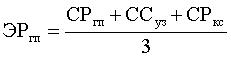 ЭРгп - эффективность реализации Программы; СРгп - степень реализации Программы; ССуз - степень соответствия запланированному уровню затрат местного бюджета; СРкс - степень реализации контрольных событий Программы. 2.9. Эффективность реализации Программы признается: 1) высокой в случае, если значение ЭРгп составляет не менее 0,95; 2) средней в случае, если значение ЭРГП составляет не менее 0,90; 3) удовлетворительной в случае, если значение ЭРГП составляет не менее 0,80.           2.10. В случае если значение ЭРГП составляет менее 0,80, реализация   Программы признается недостаточно эффективной.ОтветственныйИсполнитель       ПрограммыНачальник отдела по мобилизационной работе, ГО и ЧС администрации Быстринского муниципального районаСоисполнители ПрограммыОтдел по мобилизационной работе, ГО и ЧС;Отдел образования и социальной защиты населения;Советник по КМНС, межнациональным и религиозным отношениям и культуре;ГБУЗ «Быстринская ЦРБ» (по согласованию);МВД России по Камчатскому краю Мильковский МО МВД России Пункт полиции № 13 (по согласованию;Муниципальные бюджетные учреждения культуры;Муниципальные бюджетные учреждения социальной сферы; Муниципальные бюджетные учреждения образования;Администрация Анавгайского сельского поселения Быстринского муниципального района Камчатского края (по согласованию);Быстринское станичное казачье общество (по согласованию).Перечень Подпрограмм1.Профилактика правонарушений и преступлений в Быстринском муниципальном районе;Профилактика терроризма и экстремизма в Быстринском муниципальном районе;Профилактика наркомании и алкоголизма в Быстринском муниципальном районе;Цели Программы1) обеспечение безопасности граждан путем снижения уровня преступлений и правонарушений в Быстринском муниципальном районе;2) повышение уровня защищенности жизни и спокойствия   граждан, проживающих на территории Быстринского муниципального района;3) сокращение незаконного потребления          наркотических средств и психотропных веществ, злоупотребления алкогольной продукцией среди   населения Быстринского муниципального района и снижение уровня заболеваемости населения Быстринского района наркоманией и алкоголизмом;Задачи Программы1) реализация мер, направленных на профилактику правонарушений, преступлений и повышение безопасности дорожного движения;2) реализация мер, направленных на профилактику терроризма и экстремизма;3) снижение масштабов незаконного потребления наркотических средств и психотропных веществ, потребления алкогольной продукции населением;Этапы и сроки реализацииПрограммыПрограмма реализуется в период 2021-2025 годы.Объемы бюджетных ассигнованийПрограммыОбщий объем финансирования Программы по основным мероприятиям на 2021-2025 годы составляет 1374237,41 тысяч рублей, в том числе:- федеральный бюджет (действующие расходные обязательства) – 0,00 тыс. руб., из них по годам:2021 год – 0,00 тыс. руб.;2022 год –0,00 тыс. руб.; 2023 год –0,00 тыс. руб.; 2024 год – 0,00 тыс. руб.;2025 год –0,00 тыс. руб.;- краевой бюджет – 0,00 тыс. руб., из них по годам:2021 год – 0,00 тыс. руб.;2022 год –0,00 тыс. руб.; 2023 год –0,00 тыс. руб.; 2024 год – 0,00 тыс. руб.;2025 год –0,00 тыс. руб.;- местный бюджет –тыс. руб.; из них по годам:2021 год – 784237,41 тыс. руб.;2022 год –100 000,00 тыс. руб.; 2023 год –150 000,00 тыс. руб.; 2024 год – 150 000,00 тыс. руб.;2025 год –150 000,00 тыс. руб.;- внебюджетные источники –  0,00 тыс. руб., из них по годам:2021 год – 0,00 тыс. руб.;2022 год –0,00 тыс. руб.; 2023 год –0,00 тыс. руб.; 2024 год – 0,00 тыс. руб.;2025 год –0,00 тыс. руб.Целевые показатели (индикаторы) Программы 1) число раскрытых преступлений, совершенных в общественных местах и на улицах;2) количество огнестрельного оружия, изъятого из незаконного оборота;3) число преступлений, совершенных несовершеннолетними; 4) количество размещенных в средствах массовой информации материалов по профилактике терроризма и экстремизма; 5) количество проведенных мероприятий с обучающимися в образовательные организации, направленных на формирование негативного отношения указанных лиц к проявлениям террористической и экстремистской направленности; 6) уровень заболеваемости населения наркоманией (количество больных); 7) уровень первичной заболеваемости населения наркоманией (количество больных с диагнозом «наркомания», установленным впервые в жизни); 8) уровень первичной заболеваемости населения алкоголизмом (количество больных с диагнозом «алкоголизм», установленным впервые в жизни); 9) уровень первичной заболеваемости населения алкогольными психозами (количество больных с диагнозом «алкогольный психоз», установленным впервые в жизни); 10) доля больных наркоманией, прошедших лечение и реабилитацию, длительность ремиссии у которых составляет более 2 лет, в общем количестве больных наркоманией; 11) доля больных алкоголизмом, прошедших лечение и реабилитацию, длительность ремиссии у которых составляет более 2 лет, в общем количестве больных алкоголизмом.Ответственный исполнитель Подпрограммы 1Начальник отдела по мобилизационной работе, ГО и ЧС администрации Быстринского муниципального района.Участники Подпрограммы 1- Отдел по мобилизационной работе, ГО и ЧС- Отдел образования и социальной защиты населения;- Муниципальные бюджетные образовательные учреждения;- МВД России по Камчатскому краю Мильковский МО МВД России Пункт полиции № 13 (по согласованию);- ГБУЗ «Быстринская ЦРБ» (по согласованию);- Администрация Анавгайского сельского поселения Быстринского муниципального района Камчатского края (по согласованию);- Быстринское станичное казачье общество (по согласованию).Цель Подпрограммы 1Обеспечение безопасности граждан путем снижения уровня преступлений и правонарушений в Быстринском муниципальном районе. Задачи Подпрограммы 11) профилактика рецидивной преступности; 2) профилактика правонарушений в общественных местах и на улицах; 3) профилактика правонарушений среди несовершеннолетних. Этапы и сроки реализации Подпрограммы 1Подпрограмма реализуется в один этап с 2021 по 2025 годОбъемы бюджетных ассигнованийПодпрограммы 1 (в тыс. рублей)Общий объем финансирования Подпрограммы 1 по основным мероприятиям на 2021-2025 годы составляет                      954 237,41 тысяч рублей, в том числе:- федеральный бюджет (действующие расходные обязательства) – 0,00 тыс. руб., из них по годам:2021 год – 0,00 тыс. руб.;2022 год –0,00 тыс. руб.; 2023 год –0,00 тыс. руб.; 2024 год – 0,00 тыс. руб.;2025 год –0,00 тыс. руб.;- краевой бюджет – 0,00 тыс. руб., из них по годам:2021 год – 0,00 тыс. руб.;2022 год –0,00 тыс. руб.; 2023 год –0,00 тыс. руб.; 2024 год – 0,00 тыс. руб.;2025 год –0,00 тыс. руб.;- местные бюджеты – 954 237,41 тыс. руб., из них по годам:2021 год – 784237,41 тыс. руб.;2022 год –20 000,00 тыс. руб.; 2023 год –50 000,00 тыс. руб.; 2024 год – 50 000,00 тыс. руб.;2025 год –50 000,00 тыс. руб.;- внебюджетные источники – 0,00 тыс. руб., из них по годам:2021 год – 0,00 тыс. руб.;2022 год –0,00 тыс. руб.; 2023 год –0,00 тыс. руб.; 2024 год – 0,00 тыс. руб.;2025 год –0,00 тыс. руб.;Целевые показатели (индикаторы) Подпрограммы 11) количество огнестрельного оружия, изъятого из незаконного оборота; 2) число раскрытых преступлений, совершенных в общественных местах и на улицах; 3) число преступлений, совершенных несовершеннолетними.Ответственный исполнитель Подпрограммы 2Начальник отдела по мобилизационной работе, ГО и ЧС администрации Быстринского муниципального района.Участники Подпрограммы 2- Отдел по мобилизационной работе, ГО и ЧС администрации Быстринского района;- Отдел образования и социальной защиты населения;- Муниципальные бюджетные образовательные учреждения- Муниципальные бюджетные учреждения культуры;- Муниципальные бюджетные учреждения социальной сферы;- МВД России по Камчатскому краю Мильковский МО МВД России Пункт полиции № 13 (по согласованию);- Администрации поселений Быстринского района (по согласованию).Цель Подпрограммы 2защита личности, общества и государства от террористических актов и иных проявлений терроризма и экстремизма в Быстринском муниципальном районе.Задачи Подпрограммы 21) разработка мер и осуществление мероприятий по устранению причин и условий, способствующих возникновению и распространению терроризма и экстремизма; 2) создание условий для повышения межнационального, межэтнического и меконфессионального согласия и единства; 3) проведение информационно-пропагандистской работы, направленной на формирование негативного отношения населения к проявлениям террористической и экстремистской идеологии. Этапы и сроки реализации Подпрограммы 2Подпрограмма 2 реализуется в один этап с 2021 по 2025 годОбъемы бюджетных ассигнованийПодпрограммы 2 (в тыс. рублей)Общий объем финансирования Подпрограммы 2 по основным мероприятиям на 2021-2025 годы составляет: 220 000,00 тыс. рублей, в том числе:- федеральный бюджет (действующие расходные обязательства) –0,0 тыс. руб., из них по годам:2021 год – 0,00 тыс. руб.;2022 год –0,00 тыс. руб.; 2023 год –0,00 тыс. руб.; 2024 год – 0,00 тыс. руб.;2025 год –0,00 тыс. руб.;- краевой бюджет –0,0 тыс. руб., из них по годам:2021 год – 0,00 тыс. руб.;2022 год –0,00 тыс. руб.; 2023 год –0,00 тыс. руб.; 2024 год – 0,00 тыс. руб.;2025 год –0,00 тыс. руб.;- местные бюджеты – 220 000,00 тыс. руб., из них по годам:2021 год – 0,00 тыс. руб.;2022 год –70 000тыс. руб.; 2023 год –50 000тыс. руб.; 2024 год – 50 000тыс. руб.;2025 год –50 000тыс. руб.;- внебюджетные источники – 0,0 тыс. руб., из них по годам:2021 год – 0,00 тыс. руб.;2022 год –0,00 тыс. руб.; 2023 год –0,00 тыс. руб.; 2024 год – 0,00 тыс. руб.;2025 год –0,00 тыс. руб.;Целевые показатели (индикаторы) Подпрограммы 2количество размещенных в средствах массовой информации материалов по профилактике терроризма и экстремизма;  количество проведенных мероприятий с обучающимися образовательных организаций, направленных на формирование негативного отношения указанных лиц к проявлениям террористической и экстремистской идеологииОжидаемые результаты реализации Подпрограммы 21) увеличение количества размещенных в средствах массовой информации материалов по профилактике терроризма и экстремизма; 2) увеличение количества проведенных мероприятий с и обучающимися образовательных организаций, направленных на формирование негативного отношения указанных лиц к проявлениям террористической и экстремистской идеологии.Ответственный исполнитель Подпрограммы 3Начальник отдела по мобилизационной работе, ГО и ЧС администрации Быстринского муниципального района.Участники Подпрограммы 3-  Отдел образования и социальной защиты населения;- Консультант по КМНС, межнациональным и религиозным отношениям и культуре;- ГБУЗ «Быстринская ЦРБ» (по согласованию);- МВД России по Камчатскому краю Мильковский МО МВД России Пункт полиции № 13 (по согласованию).Цель Подпрограммы 31) снижение масштабов незаконного потребления наркотических средств и психотропных веществ, потребления алкогольной продукции; 2) снижение уровня заболеваемости населения наркоманией и алкоголизмом.Задачи Подпрограммы 31) совершенствование форм и методов пропаганды здорового и социально активного образа жизни, в том числе среди подростков и молодежи; 2) проведение информационно-пропагандистской работы, направленной на формирование негативного отношения населения к потреблению наркотических средств, психотропных веществ и алкогольной продукции, а также популяризацию здорового образа жизни; 3) проведение профилактических мероприятий по сокращению незаконного потребления наркотических средств и психотропных веществ;4) проведение мониторинга наркоситуации и изучения масштабов потребления алкоголя населением; 5) совершенствование системы лечения лиц, больных наркоманией и алкоголизмом, а также развития системы их комплексной реабилитации и ресоциализацииЦелевые показатели (индикаторы) Подпрограммы 31) уровень заболеваемости населения наркоманией (количество больных); 2) уровень первичной заболеваемости населения наркоманией (количество больных с диагнозом «наркомания», установленным впервые в жизни); 3) уровень первичной заболеваемости населения           алкоголизмом (количество больных с диагнозом                 «алкоголизм», установленным впервые в жизни); 4) уровень первичной заболеваемости населения                   алкогольными психозами (количество больных с диагнозом «алкогольный психоз», установленным впер вые в жизни); 5) доля больных наркоманией, прошедших лечение и реабилитацию, длительность ремиссии у которых составляет более 2 лет, в общем количестве больных алкоголизмом;6) доля больных алкоголизмом, прошедших лечение и реабилитацию, длительность ремиссии у которых составляет более 2 лет, в общем количестве больных алкоголизмом.Этапы и сроки реализации Подпрограммы 3Подпрограмма 3 реализуется в один этап с 2021 по 2025 годОбъемы бюджетных ассигнованийПодпрограммы 3 (в тыс. рублей)Общий объем финансирования Подпрограммы 3 по основным мероприятиям на 2021-2025 годы составляет: 160 000,00 тыс. рублей, в том числе:- федеральный бюджет (действующие расходные обязательства) –0,0 тыс. руб., из них по годам:2021 год – 0,00 тыс. руб.;2022 год –0,00 тыс. руб.; 2023 год –0,00 тыс. руб.; 2024 год – 0,00 тыс. руб.;2025 год –0,00 тыс. руб.;- краевой бюджет –0,0 тыс. руб., из них по годам:2021 год – 0,00 тыс. руб.;2022 год –0,00 тыс. руб.; 2023 год –0,00 тыс. руб.; 2024 год – 0,00 тыс. руб.;2025 год –0,00 тыс. руб.;- местные бюджеты – 160 000,00 тыс. руб., из них по годам:2021 год – 0,00 тыс. руб.;2022 год –10 000тыс. руб.; 2023 год –50 000тыс. руб.; 2024 год – 50 000тыс. руб.;2025 год –50 000тыс. руб.;- внебюджетные источники – 0,0 тыс. руб., из них по годам:2021 год – 0,00 тыс. руб.;2022 год –0,00 тыс. руб.; 2023 год –0,00 тыс. руб.; 2024 год – 0,00 тыс. руб.;2025 год –0,00 тыс. руб.;Ожидаемые результаты реализации Подпрограммы 31) снижение уровня заболеваемости населения наркоманией; 2) снижение уровня первичной заболеваемости населения наркоманией; 3) снижение первичной заболеваемости населения алкоголизмом; 4) снижение уровня первичной заболеваемости населения алкогольными психозами; 5) увеличение доли больных наркоманией, прошедших лечение и реабилитацию, длительность ремиссии у которых составляет более 2 лет, в общем количестве больных наркоманией;6) увеличение доли больных алкоголизмом, про шедших лечение и реабилитацию, длительность             ремиссии у которых составляет более 2 лет, в общем количестве больных алкоголизмом.